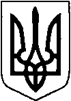 КИЇВСЬКА ОБЛАСТЬТЕТІЇВСЬКА МІСЬКА РАДАVІІІ СКЛИКАННЯОДИНАДЦЯТА СЕСІЯРІШЕННЯ   04 листопада 2021 року                                                            №  459 - 11 –VIIІ Про звернення до правоохоронних органів  щодо встановлення причин виникнення  пожежі у КЗ «Тетіївський освітній центр – опорний заклад загальної середньої освіти І-ІІІ ступенів №3» Тетіївської міської ради     Керуючись Законом України «Про місцеве самоврядування в Україні», статті 21 Закону України «Про статус депутатів місцевих рад» з метою захисту інтересів Тетіївської міської територіальної громади, Тетіївська міська рада                                              ВИРІШИЛА:1. Схвалити звернення депутатів Тетіївської міської ради до правоохоронних органів  щодо встановлення причин виникнення  пожежі у КЗ «Тетіївський освітній центр – опорний заклад загальної середньої освіти І-ІІІ ступенів №3» Тетіївської міської ради (додається).2. Секретарю Тетіївської міської ради Іванюті Н.Ф. надіслати звернення депутатів до Білоцерківського управління поліції ГУНП в Київській області, Білоцерківської окружної прокуратури, головного управління служби безпеки України в Київській області щодо  встановлення причин виникнення пожежі у КЗ «Тетіївський  освітній центр – опорний заклад загальної середньої освіти І-ІІІ ступенів №3» Тетіївської міської ради.3. Контроль за виконанням цього рішення покласти на постійну депутатську комісію з питань    Регламенту, депутатської етики, забезпечення діяльності депутатів та контролю за виконанням рішень міської  ради та її виконавчого комітету, дотримання законності та  правопорядку (голова комісії – Чорний О.А.) та на заступника міського голови з гуманітарних питань Дячук Н.А.Міський голова                                            Богдан БАЛАГУРА                                                                                    Додаток                                                                 до рішення  11 сесії  Тетіївської                                                                 міської ради VIII скликання                                                                 від 04.11.2021 р. №  459 - 11-VIIIЗВЕРНЕННЯдепутатів Тетіївської міської ради до Білоцерківського управління поліції ГУНП в Київській області, Білоцерківської окружної прокуратури, головного управління служби безпеки України в Київській області щодо  встановлення причин виникнення пожежі у КЗ «Тетіївський  освітній центр – опорний заклад загальної середньої освіти  І-ІІІ ступенів №3» Тетіївської міської ради       Відповідно до Закону України «Про статус депутатів місцевих рад» депутати місцевої ради як представники територіальної громади виборців зобов’язані захищати права,  інтереси відповідної громади, брати активну участь в організації місцевого самоврядування. При здійсненні  депутатських повноважень депутати місцевої ради мають право на депутатське звернення.       У КЗ «Тетіївський  освітній центр – опорний заклад загальної середньої освіти  І-ІІІ ступенів №3» Тетіївської міської ради 30 жовтня 2021 року  близько 23 години сталася пожежа. Внаслідок пожежі вогнем було пошкоджено центральне приймальне (вхідне0 приміщення, яке знаходилося на першому поверсі школи та кімнату класу № 8, а саме: внутрішнє облаштування стін, пластикову перегородку, два столи, меблі ресурсної кімнати, вікна, підручники, обладнання.        В цьому закладі освіти навчалося 398 учнів. Потужність інших шкіл не дозволяє фізично прийняти таку кількість дітей. На ліквідацію наслідків пожежі і забезпечення безпечної життєдіяльності закладу необхідні великі кошти та тривалий період.       Враховуючи надзвичайну важливість даного питання, просимо провести в найкоротші терміни розслідування по встановленню причин виникнення пожежі у КЗ «Тетіївський  освітній центр – опорний заклад загальної середньої освіти  І-ІІІ ступенів №3» Тетіївської міської ради.             Міський голова                                                Богдан БАЛАГУРА